Allegato 1 al Disciplinare di garaDOMANDA DI PARTECIPAZIONESpett.le UNIONE DELLE TERRE D’ARGINESTAZIONE UNICA APPALTANTESede AmministrativaPiazzale Re Astolfo n. 541012 Carpi (MO)PROCEDURA APERTA PER L’APPALTO DEL SERVIZIO DI PROGETTAZIONE CULTURALE E GESTIONE DELLA CASA DELLA CULTURA “ITALO CALVINO” DI CALDERARA DI RENO (BO) – PERIODO 01/01/2023 – 31/12/2025C.I.G. acquisito dalla SUA: 9372555D0D CUI: S00543810378202200012Premesso che quanto di seguito dichiarato è reso ai sensi degli articoli 46 e 47 del D.P.R.  445/2000 e s.m.i., consapevole delle sanzioni penali previste dall’art. 76 del medesimo DPR 445/2000, per le ipotesi di falsità in atti e dichiarazioni mendaci ivi indicate,Il/La sottoscritto/a ________________________________________________________ nato/a  a _____________________ il ______________ Prov. _______  C.F. __________________________ residente in Comune di ________________________________  Prov. _______ Via _______________________ n. ___________ in qualità di ________________________________________ della Ditta ____________________________________ ____________________________________________ con sede in Comune di ____________________________ Prov. _______ CAP _________ Via ___________________________ n. __________ C.F. ______________________________ P.I. ______________________________ Tel. _______/_____________ Fax ________/_______________  E-mail: ___________________________ P.E.C. _____________________________________Il/La sottoscritto/a ________________________________________________________ nato/a  a _____________________ il ______________ Prov. _______  C.F. __________________________ residente in Comune di ________________________________  Prov. _______ Via _______________________ n ___________ in qualità di________________________________________ della Ditta ____________________________________ ____________________________________________ con sede in Comune di ____________________________ Prov. _______ CAP _________ Via ___________________________ n. __________ C.F. ______________________________ P.I. ______________________________ Tel _______/_____________ Fax ________/_______________  E-mail: ___________________________ PEC: _____________________________________Il/La sottoscritto/a ________________________________________________________ nato/a  a _____________________ il ______________ Prov. _______  C.F. __________________________ residente in Comune di ________________________________  Prov. _______ Via _______________________ n ___________ in qualità di________________________________________ della Ditta ____________________________________ ____________________________________________ con sede in Comune di ____________________________ Prov. _______ CAP _________ Via ___________________________ n. __________ C.F. ______________________________ P.I. ______________________________ Tel _______/_____________ Fax ________/_______________  E-mail: ___________________________ PEC: _____________________________________(barrare le caselle che corrispondono al vero e completare)C H I E D E   /   C H I E D O N Odi partecipare alla procedura di gara in qualità diArt. 45, commi  1 e 2, del D.Lgs. 50/2016 □ Imprenditore individuale, anche artigiano o società commerciale o società cooperativa o Cooperativa   Sociale di cui all’art. 1, comma 1, lettera a), L. 381/1991: art. 45, comma 2, lettera a), del D.Lgs. 50/2016;□ Consorzio fra società cooperative di produzione e lavoro: art. 45, comma 2, lettera b), D.Lgs. 50/2016 per conto della/e seguente/i consorziata/e ________________________________  di cui si allegano le relative dichiarazioni in merito all’assenza dei “Motivi di Esclusione” di cui all’art. 80 D.Lgs. 50/2016 (DGUE e allegato 2);□ Consorzio tra imprese artigiane o Consorzio di Cooperative sociali: art. 45, comma 2, lettera b), D.Lgs. 50/2016 per conto della/e seguente/i consorziata/e ________________________________ di cui si allegano le relative dichiarazioni in merito all’assenza dei “Motivi di Esclusione” di cui all’art. 80 D.Lgs. 50/2016 (DGUE e allegato 2); □ Consorzio stabile: art. 45, comma 2, lettera c), D.Lgs. 50/2016 per conto della/e seguente/i consorziata/e ________________________________  di cui si allegano le relative dichiarazioni in merito all’assenza dei “Motivi di Esclusione” di cui all’art. 80 D.Lgs. 50/2016 (DGUE e allegato 2). Qualora il consorzio non indichi per quale/i consorziato/i concorre, si intende che lo stesso partecipi in nome e per conto proprio;□ R.T.C. – Raggruppamento temporaneo di concorrenti, art. 45, comma 2, lettera d), del D.Lgs. 50/2016, (barrare la casella che interessa):costituito come da allegato mandato collettivo n. ________________ del ________________. (Allegare la documentazione di cui al punto 15.9 del Disciplinare di gara);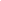 costituendo tra i soggetti richiedenti che allegano la documentazione di cui al punto 15.9 del Disciplinare di gara;□ Consorzio ordinario di concorrenti, art. 45, comma 2, lettera e), del D.Lgs. 50/2016, (barrare la casella che interessa):costituito come da allegato atto n. ________________ del ________________. (Allegare la documentazione di cui al punto 15.9 del Disciplinare di gara);costituendo tra i soggetti richiedenti che allegano la documentazione di cui al punto 15.9 del Disciplinare di gara;□ Aggregazioni tra le imprese aderenti al contratto di rete ai sensi dell’art. 45, comma 2, lett. f), D.Lgs. 50/2016, (barrare la casella che interessa):costituito come da allegato contratto n. ________________ del ________________ . (Allegare la documentazione di cui al punto 15.9 del Disciplinare di gara);costituendo tra i soggetti richiedenti che allegano la documentazione di cui al punto 15.9 del Disciplinare di gara;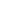 □ G.E.I.E. - Gruppo europeo di interesse economico art. 45, comma 2, lettera g), D.Lgs. 50/2016, (barrare la casella che interessa):costituito come da allegato contratto n. ________________ del ________________ . (Allegare la documentazione di cui al punto 15.9 del Disciplinare di gara);costituendo tra i soggetti richiedenti che allegano la documentazione di cui al punto 15.9 del Disciplinare di gara;e pertanto allega/allegano alla presente n. ________________ “allegati” compilati e sottoscritti da ciascun soggetto componente in merito al possesso dei requisiti di partecipazione.D I C H I A R A / D I C H I A R A N O   I N O L T R Edi voler partecipare alla procedura aperta ai sensi degli artt. 60 e 95 comma 2 e 3 lett. a) del D.Lgs. 50/2016 avente ad oggetto l'affidamento del SERVIZIO DI PROGETTAZIONE CULTURALE E GESTIONE DELLA CASA DELLA CULTURA “ITALO CALVINO” DI CALDERARA DI RENO (BO) – PERIODO 1/01/2023 – 31/12/2025 - C.I.G. 9372555D0D  - CUI S00543810378202200012 e a tal fine allega/allegano:(in caso di procuratori firmatari) copia conforme all’originale della procura oppure, nel solo caso in cui dalla visura camerale del concorrente risulti l’indicazione espressa dei poteri rappresentativi conferiti con la procura, la dichiarazione sostitutiva resa dal procuratore attestante la sussistenza dei poteri rappresentativi risultanti dalla visura.Luogo a data _______________________________________	      IL RICHIEDENTE1		     IL RICHIEDENTE1	  	        IL RICHIEDENTE1	 (firmato digitalmente)	            (firmato digitalmente)		(firmato digitalmente)	___________________		___________________	               ___________________